УТВЕРЖДЕНО распоряжением Главы городского округа "Город Архангельск"от 16 июня 2021 г. № 2366рЗАДАНИЕ на подготовку документации по планировке территории муниципального образования "Город Архангельск" в границах ул. Красных партизан, просп. Никольского, ул. Челюскинцев и наб. Георгия Седова площадью 7,5363 га1. Вид документа (документации)Документация по планировке территории – проект планировки и проект межевания территории муниципального образования "Город Архангельск" 
в границах ул. Красных партизан, просп. Никольского, ул. Челюскинцев 
и наб. Георгия Седова площадью 7,5363 га.2. Технический заказчикИндивидуальный предприниматель Киткин Вячеслав Сергеевич3. Разработчик документацииРазработчик определяется техническим заказчиком4. Основание для разработки документацииЗаявление "О принятии решения о подготовке документации 
по планировке территорий (проектов планировки и проектов межевания) 
на территории муниципального образования "Город Архангельск" от 12 мая 2021 года вх. № 19-48/3697.5. Объект градостроительного планирования или застройки территории, 
его основные характеристикиОбъектом градостроительного планирования является часть территории градостроительного квартала в границах ул. Красных партизан, 
просп. Никольского, ул. Челюскинцев и наб. Георгия Седова. Общая площадь объекта градостроительного планирования составляет 
7,5363 га. Размещение объекта в соответствии со схемой, указанной в приложении 
к заданию.Функциональное назначение территориальных зон, в границах которых разрабатывается документация по планировке территории: зона застройки малоэтажными жилыми домами (кодовое обозначение – Ж2), зона транспортной инфраструктуры (кодовое обозначение – Т), зона озелененных территорий общего пользования (кодовое обозначение – Пл).Категория земель территории, в границах которой разрабатывается проект планировки территории – земли населенных пунктов.Рельеф – спокойный. Транспортная связь обеспечивается по просп. Никольскому – магистральной улице районного значения и по ул. Красных партизан – улице местного значения.Транспортная и инженерная инфраструктуры территории сформированы.6. Основные требования к составу, содержанию и форме представляемых материалов документации по планировке территории, последовательность и сроки выполнения работыПроект планировки территории муниципального образования "Город Архангельск" в границах ул. Красных партизан, просп. Никольского, 
ул. Челюскинцев и наб. Георгия Седова площадью 7,5363 га (далее по тексту – проект планировки территории) подготовить в составе:основной части, которая подлежит утверждению;материалов по обоснованию.Основная часть проекта планировки должна включать в себя:1) чертеж или чертежи планировки территории, на которых отображаются:а) красные линии;б) границы существующих и планируемых элементов планировочной структуры;в) границы зон планируемого размещения объектов капитального строительства;2) положение о характеристиках планируемого развития территории, 
в том числе о плотности и параметрах застройки территории (в пределах, установленных градостроительным регламентом), о характеристиках объектов капитального строительства жилого, производственного, общественно-делового и иного назначения и необходимых для функционирования таких объектов и обеспечения жизнедеятельности граждан объектов коммунальной, транспортной, социальной инфраструктур, в том числе объектов, включенных 
в программы комплексного развития систем коммунальной инфраструктуры, программы комплексного развития транспортной инфраструктуры, программы комплексного развития социальной инфраструктуры и необходимых 
для развития территории в границах элемента планировочной структуры. 
Для зон планируемого размещения объектов федерального значения, объектов регионального значения, объектов местного значения в такое положение включаются сведения о плотности и параметрах застройки территории, необходимые для размещения указанных объектов, а также в целях согласования проекта планировки территории в соответствии с частью 
12.7 статьи 45 Градостроительного кодекса Российской Федерации информация о планируемых мероприятиях по обеспечению сохранения применительно 
к территориальным зонам, в которых планируется размещение указанных объектов, фактических показателей обеспеченности территории объектами коммунальной, транспортной, социальной инфраструктур и фактических показателей территориальной доступности таких объектов для населения;3) положения об очередности планируемого развития территории, содержащие этапы проектирования, строительства, реконструкции объектов капитального строительства жилого, производственного, общественно-делового и иного назначения и этапы строительства, реконструкции необходимых для функционирования таких объектов и обеспечения жизнедеятельности граждан объектов коммунальной, транспортной, социальной инфраструктур, в том числе объектов, включенных в программы комплексного развития систем коммунальной инфраструктуры, программы комплексного развития транспортной инфраструктуры, программы комплексного развития социальной инфраструктуры.Материалы по обоснованию проекта планировки территории должны содержать:1) карту (фрагмент карты) планировочной структуры территорий поселения, городского округа, межселенной территории муниципального района с отображением границ элементов планировочной структуры;2) результаты инженерных изысканий в объеме, предусмотренном разрабатываемой исполнителем работ программой инженерных изысканий, 
в случаях, если выполнение таких инженерных изысканий для подготовки документации по планировке территории требуется в соответствии 
с Градостроительным кодексом Российской Федерации;3) обоснование определения границ зон планируемого размещения объектов капитального строительства;4) схему организации движения транспорта (включая транспорт общего пользования) и пешеходов, отражающую местоположение объектов транспортной инфраструктуры и учитывающую существующие и прогнозные потребности в транспортном обеспечении на территории, а также схему организации улично-дорожной сети;5) схему границ территорий объектов культурного наследия;6) схему границ зон с особыми условиями использования территории;7) обоснование соответствия планируемых параметров, местоположения 
и назначения объектов регионального значения, объектов местного значения нормативам градостроительного проектирования и требованиям градостроительных регламентов, а также применительно к территории, 
в границах которой предусматривается осуществление деятельности 
по комплексному и устойчивому развитию территории, установленным правилами землепользования и застройки расчетным показателям минимально допустимого уровня обеспеченности территории объектами коммунальной, транспортной, социальной инфраструктур и расчетным показателям максимально допустимого уровня территориальной доступности таких объектов для населения;8) схему, отображающую местоположение существующих объектов капитального строительства, в том числе линейных объектов, объектов, подлежащих сносу, объектов незавершенного строительства, а также проходы 
к водным объектам общего пользования и их береговым полосам;9) варианты планировочных и (или) объемно-пространственных решений застройки территории в соответствии с проектом планировки территории 
(в отношении элементов планировочной структуры, расположенных в жилых или общественно-деловых зонах);10) перечень мероприятий по защите территории от чрезвычайных ситуаций природного и техногенного характера, в том числе по обеспечению пожарной безопасности и по гражданской обороне;11) перечень мероприятий по охране окружающей среды;12) обоснование очередности планируемого развития территории;13) схему вертикальной планировки территории, инженерной подготовки 
и инженерной защиты территории, подготовленную в случаях, установленных уполномоченным Правительством Российской Федерации федеральным органом исполнительной власти, и в соответствии с требованиями, установленными уполномоченным Правительством Российской Федерации федеральным органом исполнительной власти, на которой должны быть отображены:а) границы города Архангельска;б) границы зоны планируемого размещения объектов капитального строительства, устанавливаемые в основной части проекта планировки территории;в) границы зон планируемого размещения объектов капитального строительства, подлежащих выносу из зоны планируемого размещения линейных объектов;г) существующие и директивные (проектные) отметки поверхности 
по осям трасс автомобильных и железных дорог, проезжих частей в местах пересечения улиц и проездов и в местах перелома продольного профиля, существующие и директивные (проектные) отметки других элементов планировочной структуры территории для вертикальной увязки проектных решений, в том числе со смежными территориями;д) проектные продольные уклоны, направление продольного уклона, расстояние между точками, ограничивающими участок с продольным уклоном;е) горизонтали, отображающие проектный рельеф в виде параллельных линий;ж) типовые поперечные профили автомобильных и железных дорог, элементы улично-дорожной сети;14) иные материалы для обоснования положений по планировке территории.Проект межевания территории муниципального образования "Город Архангельск" в границах ул. Красных партизан, просп. Никольского, 
ул. Челюскинцев и наб. Георгия Седова площадью 7,5363 га (далее – проект межевания территории) подготовить в составе:основной части, которая подлежит утверждению;материалов по обоснованию.Основная часть проекта межевания территории должна включать в себя:1) текстовую часть, включающую в себя:а) перечень и сведения о площади образуемых земельных участков, в том числе возможные способы их образования;б) перечень и сведения о площади образуемых земельных участков, которые будут отнесены к территориям общего пользования или имуществу общего пользования, в том числе в отношении которых предполагаются резервирование и (или) изъятие для государственных или муниципальных нужд;в) вид разрешенного использования образуемых земельных участков 
в соответствии с проектом планировки территории в случаях, предусмотренных Градостроительным кодексом Российской Федерации;г) целевое назначение лесов, вид (виды) разрешенного использования лесного участка, количественные и качественные характеристики лесного участка, сведения о нахождении лесного участка в границах особо защитных участков лесов (в случае, если подготовка проекта межевания территории осуществляется в целях определения местоположения границ образуемых 
и (или) изменяемых лесных участков);д) сведения о границах территории, в отношении которой утвержден проект межевания, содержащие перечень координат характерных точек этих границ в системе координат, используемой для ведения Единого государственного реестра недвижимости. Координаты характерных точек границ территории, в отношении которой утвержден проект межевания, определяются в соответствии с требованиями к точности определения координат характерных точек границ, установленных в соответствии 
с Градостроительным кодексом Российской Федерации для территориальных зон;2) чертежи межевания территории, на которых отображаются:а) границы планируемых (в случае, если подготовка проекта межевания территории осуществляется в составе проекта планировки территории) 
и существующих элементов планировочной структуры;б) красные линии, утвержденные в составе проекта планировки территории, или красные линии, утверждаемые, изменяемые проектом межевания территории в соответствии с пунктом 2 части 2 статьи 43 Градостроительного кодекса Российской Федерации;в) линии отступа от красных линий в целях определения мест допустимого размещения зданий, строений, сооружений;г) границы образуемых и (или) изменяемых земельных участков, условные номера образуемых земельных участков, в том числе в отношении которых предполагаются их резервирование и (или) изъятие для государственных или муниципальных нужд;д) границы публичных сервитутов.Материалы по обоснованию проекта межевания территории должны включать в себя чертежи, на которых отображаются:1) границы существующих земельных участков;2) границы зон с особыми условиями использования территорий;3) местоположение существующих объектов капитального строительства;4) границы особо охраняемых природных территорий;5) границы территорий объектов культурного наследия;6) границы лесничеств, лесопарков, участковых лесничеств, лесных кварталов, лесотаксационных выделов или частей лесотаксационных выделов.По согласованию с заказчиком перечень графических материалов, 
их содержание могут быть дополнены, масштабы уточнены.Проект планировки и проект межевания предоставляется разработчиком техническому заказчику на бумажном носителе и в электронном виде 
в следующем объеме:1) на бумажном носителе в 2 (двух) экземплярах;2) на электронном носителе (на компакт-диске) в 2 (двух) экземплярах.Электронная версия проекта должна быть выполнена: 1) в графической части – с использованием программного расширения "AutoCad" (*.dwg / .dxf) в системе координат, используемой для ведения Единого государственного реестра недвижимости, а также один экземпляр 
в формате *.pdf;2) в текстовой части – с использованием текстового редактора "Word" (*.doc / .docx).Текстовая часть проекта должна быть предоставлена в виде пояснительной записки (сброшюрованной книги) в традиционном представлении и на электронном носителе.Диски должны быть защищены от записи, иметь этикетку с указанием изготовителя, даты изготовления, названия комплекта. В корневом каталоге должен находиться текстовый файл содержания. Один экземпляр должен быть представлен в виде документации, оформленной в соответствии с Правилами предоставления документов, направляемых или предоставляемых в соответствии с частями 1, 3 – 13, 15, 15(1), 15.2 статьи 32 Федерального закона "О государственной регистрации недвижимости" в федеральный орган исполнительной власти 
(его территориальные органы), уполномоченный Правительством Российской Федерации на осуществление государственного кадастрового учета, государственной регистрации прав, ведение Единого государственного реестра недвижимости и предоставление сведений, содержащихся в Едином государственном реестре недвижимости, утвержденными постановлением Правительства Российской Федерации от 31 декабря 2015 года № 1532, 
для возможности исполнения требований пункта 13 части 1 статьи 32 Федерального закона от 13 июня 2015 года № 218-ФЗ "О государственной регистрации недвижимости".Состав и содержание дисков должно соответствовать комплекту документации. Каждый физический раздел комплекта (том, книга, альбом чертежей и т.п.) должен быть представлен в отдельном каталоге диска файлом (группой файлов) электронного документа. Название каталога должно соответствовать названию раздела. Файлы должны открываться в режиме просмотра средствами операционной системы Windows ХР/7.7. Основные требования к градостроительным решениямПроектными решениями предусмотреть следующее.Размещение объектов капитального строительства жилого назначения 
в границах кадастрового квартала с кадастровым номером 29:22:022532.Благоустройство жилого квартала должно выполняться в соответствии 
с требованиями, установленными Правилами благоустройства территории муниципального образования "Город Архангельск", СП 82.13330.2016 
"Свод правил. Благоустройство территорий. Актуализированная редакция СНиП III-10-75", иными нормативными документами. Благоустройство площадок и малых архитектурных форм в соответствии с действующими нормативными документами. Обеспечение условий жизнедеятельности маломобильных групп населения согласно требованиям 
СП 59.13330.2016 "Свод правил. Доступность зданий и сооружений 
для маломобильных групп населения. Актуализированная редакция 
СНиП 35-01-2001".Ширину внутриквартальных проездов предусмотреть не менее 3,5 м. Ширина дорожек и тротуаров, расположенных на придомовой территории не менее 2,25 м. При организации дорожек и тротуаров необходимо учитывать сложившуюся систему пешеходного движения.Парковочные места должны быть организованы в соответствии 
с действующими сводами правил и местными нормативами градостроительного проектирования, утвержденными Решением Архангельской городской Думы 
от 20 сентября 2017 года № 567.Проектируемая территория должна быть оборудована специальными площадками для сбора твердых коммунальных отходов закрытого типа. 
На площадках предусмотреть размещение контейнеров для раздельного сбора отходов (бумага, картон, пластик, стекло), бункер для крупногабаритных отходов (КГО).Размещение площадок общего пользования различного назначения 
с учетом демографического состава населения, типа застройки, природно-климатических и других местных условий необходимо предусмотреть согласно п. 7.5 СП 42.13330.2016. Свод правил. Градостроительство. Планировка 
и застройка городских и сельских поселений. Актуализированная редакция СНиП 2.07.01-89* (утв. Приказом Минстроя России от 30 декабря 2016 года 
№ 1034/пр). Состав площадок и размеры их территории должны определяться территориальными нормами или правилами застройки. При этом общая площадь территории, занимаемой площадками для игр детей, отдыха и занятий физкультурой взрослого населения, должна быть не менее 10 процентов общей площади микрорайона (квартала) жилой зоны и быть доступной 
для маломобильных групп населения.Размещение площадок необходимо предусматривать на расстоянии 
от окон жилых и общественных зданий не менее чем:для игр детей дошкольного и младшего школьного возраста – 12 м;для отдыха взрослого населения – 10 м;для занятий физкультурой (в зависимости от шумовых характеристик) – 
10 - 40 м;для хозяйственных целей – 20 м;для выгула собак – 40 м;для стоянки автомобилей – по пп. 11.34 СП Градостроительство.Решения проекта планировки проектируемой территории должны обеспечивать размещение земельных участков, инженерной инфраструктуры 
и элементов благоустройства с целью создания благоприятных и безопасных условий для жилищного строительства и проживания граждан на указанной территории развития населенного пункта.Проектные решения проекта определяются с учетом удобства транспортной доступности района. Основными требованиями в отношении организации транспорта при планировке района являются: установление удобной связи планировочного района с устройствами внешнего транспорта; организация в районе пешеходных зон; организация улиц и проездов 
на территории района, обеспечивающих удобство подъездов и безопасность движения. Водоснабжение планируемой территории предусмотреть централизованное.Отведение хозяйственно-бытовых стоков планируемой застройки предполагается локальное.Теплоснабжение планируемой застройки предполагается локальное, 
от индивидуальных отопительных систем.Электроснабжение планируемой территории предусмотреть централизованное.Уличное освещение планируемой территории предусмотреть вдоль автомобильных дорог и тротуаров. Документацию по планировке территории подготовить в соответствии 
с техническими регламентами, нормами отвода земельных участков 
для конкретных видов деятельности, установленными в соответствии 
с федеральными законами.При разработке документации по планировке территории учесть основные положения Генерального плана муниципального образования "Город Архангельск", утвержденного постановлением Министерства строительства 
и архитектуры Архангельской области от 2 апреля 2020 года № 37-п, Правил землепользования и застройки городского округа "Город Архангельск", утвержденных постановлением министерства строительства и архитектуры Архангельской области от 29 сентября 2020 года № 68-п (с изменениями), проекта планировки района "Соломбала" муниципального образования "Город Архангельск", утвержденного распоряжением мэра города Архангельска 
от 6 сентября 2013 года № 2544р (с изменениями), положения об особо охраняемой природной территории в соответствии с программами комплексного развития систем коммунальной инфраструктуры, программами комплексного развития транспортной инфраструктуры, программами комплексного развития социальной инфраструктуры, нормативами градостроительного проектирования, комплексными схемами организации дорожного движения, требованиями по обеспечению эффективности организации дорожного движения, указанными в части 1 статьи 
11 Федерального закона от 29 декабря 2017 года № 443-ФЗ "Об организации дорожного движения в Российской Федерации и о внесении изменений 
в отдельные законодательные акты Российской Федерации", требований технических регламентов, сводов правил с учетом материалов и результатов инженерных изысканий, границ территорий объектов культурного наследия, включенных в единый государственный реестр объектов культурного наследия (памятников истории и культуры) народов Российской Федерации, границ территорий выявленных объектов культурного наследия, границ зон с особыми условиями использования территорий, местных нормативов градостроительного проектирования муниципального образования "Город Архангельск", утвержденных решением Архангельской городской Думы 
от 20 сентября 2017 года № 567, региональных нормативов градостроительного проектирования Архангельской области, утвержденных постановлением Правительства Архангельской области от 19 апреля 2016 года № 123-пп, иных законов и нормативно правовых актов Российской Федерации, Архангельской области, муниципального образования "Город Архангельск".8. Состав, исполнители, сроки и порядок предоставления исходной информации для разработки документации по планировке территорииСодержание и объем необходимой исходной информации определяются разработчиком документации по планировке территории и техническим заказчиком совместно, ее сбор осуществляет разработчик документации 
по планировке территории. 9. Перечень органов государственной власти Российской Федерации, Архангельской области, иных субъектов Российской Федерации, органов местного самоуправления муниципального образования Архангельской области, согласовывающих документацию по планировке территории.Документация по планировке территории после подготовки должен быть согласована разработчиком в следующем порядке с:министерством строительства и архитектуры Архангельской области;инспекцией по охране объектов культурного наследия Архангельской области;департаментом муниципального имущества Администрации муниципального образования "Город Архангельск";департаментом городского хозяйства Администрации муниципального образования "Город Архангельск";департаментом транспорта, строительства и городской инфраструктуры Администрации муниципального образования "Город Архангельск";управлением государственной инспекции безопасности дорожного движения УМВД России по Архангельской области;правообладателями земельных участков, попадающих в границы проектирования;организациями, обслуживающими сети инженерных коммуникаций: ПАО "ТГК-2", ПАО "Ростелеком", ООО "РВК-Архангельск", ПАО "МРСК Северо-Запада", МУП "Архкомхоз", МУП "Горсвет", АО "Архоблгаз", ООО "АСЭП";другими заинтересованными организациями в соответствии с требованиями законодательства Российской Федерации и нормативных правовых актов субъектов Российской Федерации и органов местного самоуправления.По итогам полученных согласований представить документацию 
по планировке территории в департамент градостроительства Администрации муниципального образования "Город Архангельск".Утверждение документации по планировке территории осуществляется 
в рамках административного регламента предоставления муниципальной услуги "Принятие решения об утверждении документации по планировке территорий (проектов планировки и проектов межевания) на территории муниципального образования "Город Архангельск", утвержденного постановлением Администрации муниципального образования "Город Архангельск" от 1 июля 2016 года № 757 (адрес прямой ссылки с официального информационного Интернет-портала муниципального образования "Город Архангельск": http://www.arhcity.ru/?page=800/130).10. Требования к документации по планировке территорииДокументацию по планировке территории  выполнить в соответствии с:требованиями законодательства, установленными государственными стандартами, техническими регламентами в сфере строительства 
и градостроительства, настоящим Заданием, в том числе:Градостроительным кодексом Российской Федерации;Земельным кодексом Российской Федерации, Градостроительным кодексом Архангельской области; РДС 30-201-98. Инструкция о порядке проектирования и установления красных линий в городах и других поселениях Российской Федерации;СП 42.13330.2011. Свод правил. Градостроительство. Планировка 
и застройка городских и сельских поселений. Актуализированная редакция СНиП 2.07.01-89*;СП 42.13330.2016. Свод правил. Градостроительство. Планировка 
и застройка городских и сельских поселений. Актуализированная редакция СНиП 2.07.01-89*;генеральным планом муниципального образования "Город Архангельск", утвержденным постановлением министерства строительства и архитектуры Архангельской области от 2 апреля 2020 года № 37-п; правилами землепользования и застройки городского округа "Город Архангельск", утвержденным постановлением министерства строительства 
и архитектуры Архангельской области от 29 сентября 2020 года № 68-п 
(с изменениями); местными нормативами градостроительного проектирования муниципального образования "Город Архангельск", утвержденными решением Архангельской городской Думы от 20 сентября 2017 года № 567;региональными нормативами градостроительного проектирования Архангельской области, утвержденными постановлением Правительства Архангельской области от 19 апреля 2016 года № 123-пп;иными законами и нормативно правовыми актами Российской Федерации, Архангельской области, муниципального образования "Город Архангельск".11. Состав и порядок проведения предпроектных научно-исследовательских работ и инженерных изысканийДокументацию по планировке территории надлежит выполнить 
на топографическом плане. Необходимость разработки инженерных изысканий определяется заказчиком. При необходимости инженерные изыскания выполнить в соответствии 
с постановлением Правительства Российской Федерации от 31 марта 2017 года 
№ 402 "Об утверждении Правил выполнения инженерных изысканий, необходимых для подготовки документации по планировке территории".12. Порядок проведения согласования и экспертизы документации 
по планировке территории.Порядок согласования документации по планировке территории:1) предварительное рассмотрение основных проектных решений подготовленной документации по планировке территории Администрацией муниципального образования "Город Архангельск";2) согласование документации по планировке территории 
с заинтересованными организациями;3) доработка документации по планировке территории, устранение замечаний (недостатков).Общественные обсуждения или публичные слушания по рассмотрению документации по планировке территории проводятся в порядке, установленном в соответствии с Градостроительным кодексом Российской Федерации, Федеральным законом от 06 октября 2003 года № 131-ФЗ "Об общих принципах организации местного самоуправления в Российской Федерации", Уставом муниципального образования "Город Архангельск" и Положением 
об организации и проведении общественных обсуждений или публичных слушаний по вопросам градостроительной деятельности на территории муниципального образования "Город Архангельск", утвержденным решением Архангельской городской Думы от 20 июня 2018 года № 688.13. Дополнительные требования для зон с особыми условиями использования территорийДокументацию по планировке территории подготовить в соответствии 
с требованиями законодательства, в том числе природоохранного, на всех чертежах проекта должны быть обозначены зоны с особыми условиями использования территории. 14. Иные требования и условияРазработанная с использованием компьютерных технологий документация по планировке территории должен отвечать требованиям государственных стандартов и требованиям по формированию информационной системы обеспечения градостроительной деятельности.___________ПРИЛОЖЕНИЕ
к заданию на подготовку документации по планировке территории муниципального образования "Город Архангельск" в границах ул. Красных партизан, просп. Никольского, ул. Челюскинцев 
и наб. Георгия Седова площадью 7,5363 гаСХЕМАграниц проектирования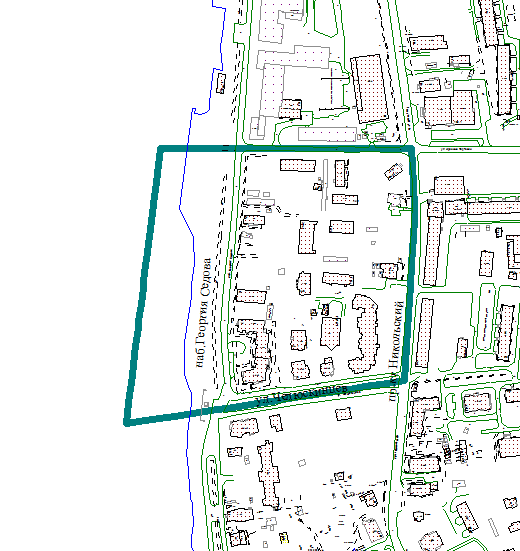 ___________